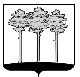 ГОРОДСКАЯ ДУМА ГОРОДА ДИМИТРОВГРАДАУльяновской областиР Е Ш Е Н И Ег.Димитровград   26  февраля  2014  года   .                                                                                                                                                                                                                                                                                                                                                                                                                                                                                                                                                                                                                                                                   №  8/93                                №                                                                                                                                             О внесении изменения в Правила землепользования и застройки города Димитровграда Ульяновской областиВ соответствии со статьёй 33 Градостроительного кодекса Российской Федерации, пунктом 26 части 1 статьи 16 Федерального закона от 06.10.2003 №131-ФЗ «Об общих принципах организации местного самоуправления в Российской Федерации», пунктом 27 части 1 статьи 7, пунктом 1 части 2 статьи 26 Устава муниципального образования «Город Димитровград» Ульяновской области, рассмотрев обращение Главы Администрации города Димитровграда Ульяновской области С.И.Саржанова от 03.02.2014           №01-19/419, Городская Дума города Димитровграда Ульяновской области второго созыва решила:1. Внести изменение в Правила землепользования и застройки города Димитровграда Ульяновской области, утверждённые решением Городской Думы города Димитровграда Ульяновской области первого созыва                      от 27.07.2011 №53/682:1.1. Изменить на Карте градостроительного зонирования в пределах границ земельного участка, расположенного по адресу: Ульяновская область, город Димитровград, улица Алтайская, 69Г, территориальную зону О-1 (многофункциональная общественно-деловая зона) на территориальную зону О-2 (зона городского центра).2. Установить, что настоящее решение подлежит официальному опубликованию и размещению в информационно-телекоммуникационной сети «Интернет» на официальном сайте Городской Думы города Димитровграда Ульяновской области (www.dumadgrad.ru) и Администрации города Димитровграда Ульяновской области (www.dimitrovgrad.ru).3. Установить, что настоящее решение вступает в силу со дня, следующего за днем его официального опубликования.	4. Рекомендовать Администрации города Димитровграда Ульяновской области при подготовке и проведении публичных слушаний по вопросам градостроительной деятельности осуществлять строгий контроль за соблюдением Комиссией по землепользованию и застройке процессуальных сроков, установленных Градостроительным кодексом Российской Федерации и Положением о порядке организации и проведения публичных слушаний в городе Димитровграде Ульяновской области.5. Контроль исполнения настоящего решения возложить на комитет по финансово-экономической политике и городскому хозяйству (Галиуллин).Глава города ДимитровградаУльяновской области	Н.А.Горшенин